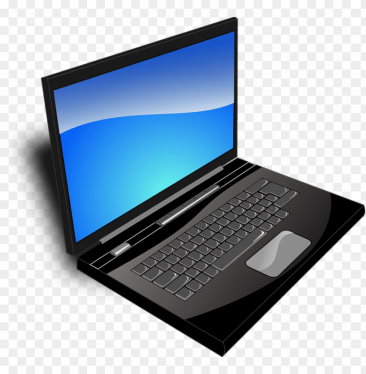 ΟΝΟΜΑ: Παναγιώτης	